Publicado en Madrid el 14/09/2022 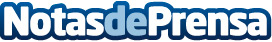 Plogging Tour: El deporte de moda es un elemento clave para la transformación socialMás de 16.000 participantes han recorrido 1.130 kilómetros en 12 ciudades y recuperado más de 36.000 kilos de basura en la naturaleza, desde que en 2018 la comunidad Plogging nace en Ibiza. La red Haz Deporte por el Planeta, con apoyo del Consejo Superior de Deportes, 12 Ayuntamientos y más de 200 entidades, impulsa a través del deporte, la recuperación de espacios naturales y la conservación de zonas verdes. La 3ª Nationale-Nederlanden Plogging Tour arranca en Ibiza el 9 de octubreDatos de contacto:María D692043145Nota de prensa publicada en: https://www.notasdeprensa.es/plogging-tour-el-deporte-de-moda-es-un Categorias: Nacional Sociedad Baleares Ecología Eventos Otros deportes http://www.notasdeprensa.es